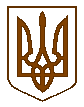 БУЧАНСЬКА     МІСЬКА      РАДАКИЇВСЬКОЇ ОБЛАСТІВ И К О Н А В Ч И  Й         К О М І Т Е ТР  І  Ш  Е  Н  Н  Я«22»  березня  2016 року                                                                       	    №  92Про  організацію  та  проведення  призовугромадян України на  строкову  військову   службу до Збройних Сил України та інших військових формувань  України у квітні-травні  2016 року	Відповідно до Закону України “Про військовий обов’язок і військову службу”,  Постанови Кабінету Міністрів України від 21 березня 2002 року № 352 “Про затвердження положення про підготовку і проведення призову громадян України на строкову військову службу та прийняття призовників на військову службу за контрактом ” та з метою якісного та організованого проведення призову громадян України на строкову військову службу у квітні-травні 2016 року,  керуючись Законом України “Про місцеве самоврядування в Україні”, виконавчий комітет Бучанської міської ради 	В И Р І Ш И В:У квітні-травні 2016 року організувати та провести призов громадян України на строкову військову службу до Збройних Сил України та інших військових формувань України, яким до дня відправки у військові частини виповнилось 20  років та старших осіб, які не досягли 27-річного віку  і не мають права на  звільнення  або  відстрочку від призову на строкову військову службу. Для проведення призову громадян України на строкову військову службу створити міську призовну комісію з резервом, у складі згідно додатків 1, 2.Персональний склад міської призовної комісії та персональний склад медичної комісії на час засідань та проведення медичного огляду з 1 березня  по 30 травня 2016 року з 09.00  до 12.00 години кожного робочого дня звільнити від основної роботи. За всіма членами призовної комісії та медичного персоналу зберегти заробітну плату за основним місцем роботи.Затвердити графік роботи призовної комісії та медичного персоналу при проведенні призову громадян міста Буча на строкову військову службу згідно додатку 3.Для організації проведення медичного огляду призовників з метою визначення їх придатності  до військової служби за станом здоров’я та фізичного розвитку призначити основний та резервний склад медичної комісії у складі згідно додатку 4. Робочий час медичної комісії в період призову встановити з 09.00 до 12.00 години.Забезпечити роботу медичного персоналу та виконання заходів по проведенню медичного огляду призовників згідно додатку 5.У визначені терміни забезпечити повне і якісне обстеження призовників, направлених міською призовною комісією в лікувально-профілактичні заклади міста, закріпити для цієї мети відповідних лікарів.Забезпечити медичний персонал призовної дільниці згідно вимог наказів МО України № 402 від 14.08.2009 року, необхідним медичним інструментом, медичним та господарським майном.Забезпечити необхідними розхідними матеріалами і препаратами рентген-кабінет і лабораторію для проведення відповідного рентгенологічного (флюорографічного) дослідження органів грудної клітини, ЕКГ, клінічного аналізу крові та інших аналізів в лабораторному відділенні Бучанської міської поліклініки.Створити комісію для оперативної перевірки достовірності актів обстеження призовників та довідок про хворобу і госпіталізацію, виданих лікувально-профілактичними закладами міста призовникам в день або за кілька днів до їх відправки в складі команд до Збройних Сил України, а також негайного надання у виконавчий комітет міської ради достовірної інформації про виявлені порушення і вжиття відповідних заходів згідно додатку 6.Створити оперативну групу із розшуку призовників, які ухиляються від призову згідно додатку 7.Начальнику Бучанського міського відділу міліції:проводити  попереджувально-роз’яснювальну роботу з громадянами, які не прибувають за викликом на призовну комісію. За результатами оповіщення згідно зі списками військового комісаріату провести попередження про обов’язкову явку їх у військовий комісаріат та відповідальність за порушення чинного законодавства України. Матеріали проведеної роботи надавати в військовий комісаріат в 10 денний термін з дня подачі списків;забезпечити виконання санкціонованих міським прокурором постанов відносно призовників, які не прибувають за викликом військового комісаріату і ухиляються від призову;інформувати голову міської призовної комісії про результати проведеної роботи щотижнево по понеділках.Заступнику Бучанської міського голови, керівникам установ, підприємств та організацій:призначити з числа своїх заступників відповідальних за оповіщення призовників, які навчаються, працюють на підприємстві чи в організації;організувати і провести оповіщення призовників про їх виклик в військовий комісаріат. Результати оповіщення надати в військовий комісаріат до 25 березня  2016 року із зазначенням місця роботи (навчання) призовників та їх батьків, домашніх і робочих телефонів;виділяти автомобільний транспорт для відправки призовників на обласну медичну комісію та відправки призовників до  Збройних Сил України згідно заявок Ірпінсько-Бучанського  міського військового комісаріату (Додаток 8);виділити одного працівника військово-облікового столу на період роботи міської призовної комісії для надання допомоги працівникам військового комісаріату, забезпечення явки на медичну комісію, призову на строкову військову службу та відправки призовників у військові частини.Голові призовної комісії до 04 березня  2016 року провести спільну нараду військового комісаріату, міліції, прокуратури, керівника КП «Бучанське ЖКГ» з питань взаємодії по розшуку призовників, які ухиляються від призову.Керівникам підприємств, організацій, установ та навчальних закладів подавати в військовий комісаріат повні та об’єктивні характеристики на юнаків, які підлягають призову на строкову військову службу.Начальнику фінансового управління передбачити кошти згідно міської програми “Патріотичного виховання населення, формування здорового способу життя, розвитку духовності та зміцнення моральних засад суспільства ”.Військовому комісару : графік потреб автомобільного транспорту згідно додатку 8, надавати додатково у відповідності до відправок молодого поповнення до Збройних Сил  України;заявки на виділення автомобільного транспорту подавати за 5 (п’ять) діб до відправки призовників до Збройних Сил України;організувати спільно з начальником відділу Служби у справх дітей  та сім’ї  та Відділом культури та спорту  Бучанської  міської ради та провести до 01 квітня 2016 року день призовника, присвячений урочистим проводам юнаків до Збройних Сил України;систематично інформувати міського голову стосовно ходу проведення призову. Негайно інформувати про випадки порушення чинного законодавства України керівниками установ, організацій та підприємств;до 24 червня  2016 року надати міському голові підсумкову довідку-доповідь про результати весняного призову 2016 року.Контроль за виконанням даного рішення покласти на заступника міського голови Смолькіна О.П., міського військового комісара підполковника     Кайдана  С.П.             Міський голова                                                                   А.П.Федорук             Керуючий справами                                                           Г.В.Сурай             Погоджено:             Заступник міського голови                                              О.П.Смолькін             Завідувач              юридичним відділом                                                          Т.О.Шаправський              Подання:              Військовий комісар Ірпінсько-              Бучанського  ОМВК               підполковник                                                                     С.П.КайданДодаток 1до рішення виконавчого комітету№92  від 22.03.2016 рокуОСНОВНИЙ СКЛАДБучанської міської призовної комісіїдля проведення призову “ВЕСНА – 2016 ”Голова комісії:              Заступник міського голови             Смолькін Олександр ПетровичЧлени комісії:Військовий комісар Ірпінсько-Бучанського ОМВК підполковник Кайдан Сергій Петрович;Начальник відділу освіти Бучанської міської ради Цимбал Олег Іванович;Начальник служби у справах  дітей, сім’ї та молоді Бучанської міської радиАрхипенко Світлана Павлівна;                 Начальник Бучанського міського відділу  ГУ НП України у                 Київській області (за посадою); Лікар-хірург комунального закладу «Ірпінська ЦМЛ» Казакян Михайло МісаковичСекретар комісії:Медична сестра комунального закладу «Ірпінська ЦМЛ»Римар Владислава Володимирівна				                  Керуючий справами:                                           Г.В.Сурай                 Виконавець: БабакДодаток 2до рішення виконавчого комітету№92  від 22.03.2016 рокуС К Л А Д резервної Бучанської міської призовної комісіїдля проведення призову “ВЕСНА – 2016 ”Голова комісії:               Керуючий справами виконавчого комітету Бучанської міської ради               Сурай Галина ВікторівнаЧлени комісії:             Спеціаліст 1 категорії Ірпінсько-Бучанського ОМВК              Пшенишнюк  Ігор Анатолійович;             Головний спеціаліст служби у справах дітей, сім’ї та молоді Бучанської міської 	 	 ради             Гулай Ганна Сергіївна;             Начальник сектору дільничих інспекторів поліції Бучанського міського відділення             ГУ НП України у Київській області капітан поліції             Трушик Любомир Михайлович              Лікар – хірург комунального закладу «Ірпінська ЦМЛ»             Мухін Володимир ІллічСекретар комісії:              Медична сестра комунального закладу «Ірпінська ЦМЛ»             Семенюк Віра Василівна              Керуючий справами:                                          Г.В.Сурай               Виконавець: БабакДодаток 3до рішення виконавчого комітету№92  від 22.03.2016 рокуГРАФІК роботи міської призовної комісії та медичного персоналу при проведенні призову “ ВЕСНА – 2016 ”.                 Керуючий справами:                                          Г.В.Сурай                  Виконавець: БабакДодаток 4до рішення виконавчого комітету                                                                                      №92  від 22.03.2016 рокуС К Л А ДМедичної комісії Ірпінсько-Бучанського ОМВК при проведенні призову “ ВЕСНА – 2016 ”лікар – отоларинголог Слюсарчик Роман Карловичлікар – невропатолог Джужа Наталія Олександрівналікар – дерматолог Лагуньонок  Василь Олександровичлікар – терапевт Бурцева  Світлана Яківналікар – психіатр Корольов Микола Володимировичлікар – стоматолог Пушанкіна Катерина Михайлівналікар – хірург Казакян Михайло Місакович лікар – фтизіатр Куюн Юрій Георгійовичлікар – окуліст Гаврилюк Сергій ГригоровичС К Л А Дрезервної Медичної комісії Ірпінсько-Бучанського ОМВК  при проведенні призову “ ВЕСНА – 2016 ”лікар – отоларинголог Прокопів  Людмила Дмитрівналікар – невропатолог Недашківська Людмила Володимирівналікар – дерматолог Ільїна Юлія Антонівналікар – терапевт Кислиця  Василь Павловичлікар – психіатр Ізмайлова  Лариса Германівналікар – стоматолог Дригант Сергій Леонідовичлікар – хірург Мухін  Володимир Іллічлікар – фтизіатр Кравчук  Людмила Іванівналікар – окуліст Іващик Олена Григорівна          Керуючий справами:                                             Г.В.Сурай          Виконавець: БабакДодаток 5до рішення виконавчого комітету                                                                                  №92  від 22.03.2016 рокуЗАХОДИпо проведенню медичного огляду призовниківта забезпечення умов роботи медичної комісії             Керуючий справами:                                          Г.В.Сурай             Виконавець: БабакДодаток 6до рішення виконавчого комітету№92  від 22.03.2016 рокуСКЛАДкомісії по перевірці достовірності актів обстеженняпризовників та довідок про хворобу і госпіталізацію,виданих лікувально-профілактичними закладами регіонупризовникам в день або за кілька днів до їх відправкив складі командГолова комісії: Головний лікар Ірпінської міської поліклініки Росстальна Світлана ІванівнаЧлени комісії: Лікар-хірург Ірпінської  міської поліклініки Казакян Михайло Місакович Медична сестра Ірпінської  міської поліклінікиРимар Владислава Володимирівна     Керуючий справами:                                          Г.В.Сурай    Виконавець: БабакДодаток 7до рішення виконавчого комітету                                                                                     №92  від 22.03.2016 рокуСКЛАДоперативної групи із розшукупризовників, які ухиляються від призовуНачальник відділення комплектування лейтенант         Лисенко Дмитро ОлеговичНачальник сектору дільничих інспекторів поліціїБучанського міського відділення  ГУ НП України у Київській області, капітан  поліції                                  Трушик Любомир Михайловичдільничний інспектор поліції Бучанського міського відділення  ГУ НП України  у Київській області            Козловський Вадим Вячеславович   Керуючий справами:                                          Г.В.Сурай  Виконавець: БабакДодаток 8до рішення виконавчого комітету                                                                                     №92  від 22.03.2016 рокуГРАФІКвиділення автомобільного транспорту для перевезення призовниківна обласний збірний пункт для проведення контрольного медичного оглядуЗ 01 квітня по 30 травня  виділення автомобільного транспорту прив’язувати до графіку відправок, виділяти згідно заявок військового комісара.               Керуючий справами:                                          Г.В.Сурай               Виконавець: Бабак№ппНайменування заходівДата проведенняХтопроводитьПримітка1Одноденні інструкторсько-методи-чні збори з членами МПК, лікарями-спеціалістами, технічними працівниками і особовим складом МВК.04.03.16Голова МПК2Дні роботи медичного персоналу по медичному огляду призовників та роботи призовної комісії щодо прийняття рішення про призов кожного призовника з занесенням цього рішення до книги протоколів засідань міської призовної комісії. 01 березня – 30 травняЩоденно у робочі дні з 930 – 1200,Міська призовна комісія3Прийняття рішення щодо призов-ників, які не з’явились вчасно на міську призовну комісію.Щоденно в дні роботи МПКМіська призовна комісія4Прийняття рішення щодо призов-ників, які не закінчили медичне обстеження.Щоденно в дні роботи МПКМіська призовна комісія5Проведення аналізу роботи МПК по призовникам, які повернуті з ОЗП, та яким ОПК не затвердила рішення МПК.На другий день після МК КОВКМіська призовна комісія6Відміна рішень МПК, які не затверджені ОПК, та скасування рішень про призов на призовників, які не відправлені у війська з різних причин.27.05.16Міська призовна комісія№ з/пНайменування заходівСтроки виконанняПримітка1.Медичне обстеження;- юнаків призовного віку, що підлягають призову,- призовників за направленнямз військової кафедри ВУЗ,- призовників направлених на додаткове медичне обстеження та лікування.з 01.03.2016 по 27.05.2016 р.в приймальні дніне пізніше 14 діб з дня направлення на медичне обстеженняз 01.03. по 27.05.2016 2.Проведення обстеження призовників в лікувальних закладах міста згідно направлень військового комісаріату.з 01.03.2016 по 27.05.2016 р.3.Подання списків на осіб, які зна-ходяться на обліку з приводу тубер-кульозу, нервово-психічних, шкірно-венеричних та інших захворюваньдо 01.04.2016 р.4.Забезпечити медичну комісію призовної дільниці необхідним медичним інструментарієм.до 01.03.2016 р.5.Для роботи з лікарями-спеціалістами виділити 4 (чотири) медсестриз 01 березня по27 травня 2016 рокуз 0900 до 12006.Для ведення обліку та контролю призовників які направленні на додаткове медичне обстеження виділити 1 (одну) медсеструз 01 березня по27 травня 2016 рокуз 0900 до 1545№ з/пНазва організаціїКількістьпризовниківДатаПримітка1Бучанська міська рада30Згідно графіку ОМВК